زانكۆی سەڵاحەدین-هه‌ولێر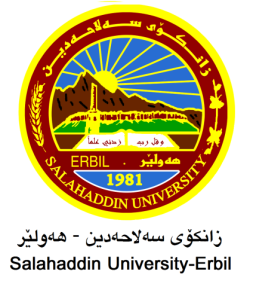 به‌ڕێوه‌به‌رایه‌تی دڵنیایی جۆریی و پەرەپێدانی پرۆگرامەكانفۆرمی هەژماركردنی خاڵەكانی سیمینارسەبارەت بە هەژماركردنی خاڵەكانی پێشكەشكردن و ئامادەبوونی مامۆستا لە سیمینارەكانی بەش و كۆلێژ و دەرەوەی زانكۆ بۆ ساڵی ئەكادیمی 2022-2023  بەمشێوەیەی خوارەوەیە: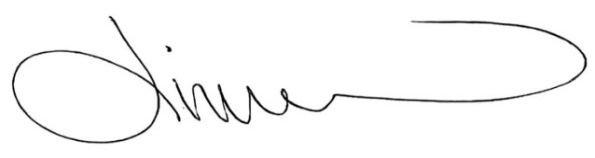 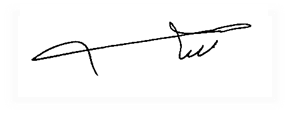 ناوی مامۆستا: د. كوثر نجيب عبدالاحد عسكرناوی مامۆستا: د. كوثر نجيب عبدالاحد عسكرنازناوی زانستی: مامۆستانازناوی زانستی: مامۆستابەش: زمانى سريانىبەش: زمانى سريانىخاڵەكانی ئامادەبوون لە سیمینارەكانی كۆلێژ(ئۆنلاین/كەمپەس):5خاڵەكانی ئامادەبوون لە سیمینارەكانی بەش(ئۆنلاین/كەمپەس):10خاڵەكانی ئامادەبوون لە سیمینارەكانی دەرەوەی زانكۆ:0كۆی گشتی خاڵە هەژماركراوەكان ئامادەبوون لەسیمینار:15ژماره‌ی ئه‌و سیمینارانه‌ی كه‌ له‌ كۆلێژ پێشكه‌شی كردوون بە (ئۆنلاین/كەمپەس):0ژماره‌ی ئه‌و سیمینارانه‌ی كه‌ له‌ به‌ش پێشكه‌شی كردوون بە(ئۆنلاین/كەمپەس):3ژماره‌ی ئه‌و سیمینارانه‌ی كه‌ له‌ دەرەوەی زانكۆ پێشكه‌شی كردوون بە (ئۆنلاین/كەمپەس):1ژماره‌ی ئه‌و سیمینارانه‌ی كه‌په‌یوه‌ندی به‌توێژینه‌وه‌ی زانستی هه‌یه‌ پێشكه‌شی كردوون:1كۆی گشتی ژماره‌ی سیمیناره‌ پێشكه‌شكراوه‌كان5د. سلام نعمة هرمزبەرپرسی دڵنیایی جۆريی بەشد.دیار محی الدین صادق بەرپرسی دڵنیایی جۆريی كۆلێژ